                                                                                                                  V Praze dne 4. 5. 2019Zápis z jednání výboru Společnosti pro pojivové tkáně (SPT) ČLS JEP z. s.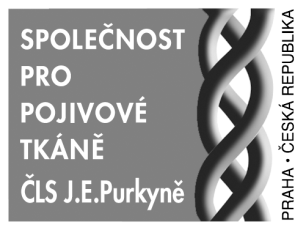 a redakční rady časopisu PÚ ze dne 15.4.2019Přítomni: Prof. Mařík, MUDr. Krawczyk, Prof. Petrtýl, Ing. Hulejová, Doc. Brettschneider, Ing. Zelenková, Prof. Hyánek, RNDr. Zemková, MUDr. Kuklík, MUDr. Maříková, Doc. Bláha, Prof. Pařízková, Doc. Sedlák, Doc. KorbelářHosté:Omluveni:Prof. Povýšil,Doc. Kříž, PhDr. Pallová, MUDr. Vařeka, MUDr. Hudáková,MUDr. Novosad, Prof. Straus,Prof. Kokavec, Prof. Maršík, MUDr. Všetička,Prof. Smrčka,Ing. Černý, MUDr. Funda, Prof. Čulík,RNDr. Braun,Program:Prof. Mařík uvítal přítomné kolegy a seznámil je s programem schůzky.Hodnocení 24. Kubátových dnů provedli Prof. Mařík a MUDr. Krawczyk. Propojení problematiky ortopedicko-protetické a pojivové tkáně je přínosné, proto se konference účastnili lékaři různých odborností i další specialisté  nelékařských oborů. Všechny přednášky mezioborového symposia vyvolaly bohatou diskusí a byly přínosné pro všechny zúčastněné. Většina přednášejících odsouhlasila uveřejnění „text slajdových“  prezentací na www stránkách Společnosti pro pojivové tkáně i Ortopedicko-protetické společnosti ČLS JEP, jakož i momentek určených pro fotogalerii. Prof. Mařík navrhl oficiálně (dopisem) poděkovat sponzorům konference a nabídnout jim účast na 6. Mezinárodním antropologickém kongresu Dr. Aleše Hrdličky..Česká společnost antropologická a město Humpolec pořádají, při příležitosti 150. výročí narození Dr. Aleše Hrdličky, 6. Mezinárodní antropologický kongres Dr. Aleše Hrdličky, který se bude konat 3. – 5. 9. 2019 v hotelu Fabrika v Humpolci a přilehlém kulturním centru. Tradiční součástí kongresu bude 21. symposium Praha-Lublin-Sydney-St. Petersburg s nosným tématem „Orthopaedic Anthropology 2“, které zahrnuje pokračování téma “Interdisciplinary approach to growing skeleton 3”– viz www.pojivo.cz . Vítány jsou referáty nebo postery ze všech oblastí Ortopedické antropologie.Nyní přišlo druhé oznámení o konání kongresu. Registrace je možná pouze on-line přes webovou stránku Kongresu www.iacah.eu , kde najdete také veškeré organizační detaily Kongresu a později i jeho program. Platební informace a potvrzení registrace budou zaslány e-mailem. Uzávěrka registrace je 30. červen 2019!!! Sjezdový poplatek je 100 EUR.Do organizačního výboru byli nominováni Prof. Mařík a Prof. Bláha, do vědeckého výboru Prof. Hyánek, Prof. Povýšil, Prof. Dudin, Prof. Karski a Prof. Lyritis. Prof. Bláha informoval o průběhu schůzí ČSA, poslední se konala 22. 3. 2019, kde se podrobně jednalo o přípravách a organizaci konference (odborný a společenský program, zajištění pamětních stříbrných medailí, schválení navržených laureátů, vydání brožury, zřízení facebooku a webových stránek atd.) Prof. Mařík navrhl požádat o Zlaté medaile ČLS JEP k významnému životnímu jubileu Prof. Karského (80 let) a Prof. Dudina (70let).Časopis PÚ má více než jednoroční zpoždění vydávání. T. č. se vydává číslo 2/2017. Jsou připraveny příspěvky do čísla 1/2018. Do čísla 2/2018  poslal  příspěvek prof. J. Čulík (Model chůze o holi nebo francouzské holi), MUDr. J Funda (Syndrom karpálního tunelu - operační léčba formou otevřené dekomprese).  V recensním řízení byl prozatím pozastaven zajímavý příspěvek autorů z Německa - Steeves E, Jung M. (Effects of virtual reality based physical therapy interventions on balance and gait performances of chronic hemiparetic stroke patients). Dále je předjednán příspěvek od prof. Ramby. Prof. Dudin poslal anglický překlad své vynikající monografie "ИДИОПАТИЧЕСКИЙ СКОЛИОЗ: ПРОФИЛАКТИКА,  КОНСЕРВАТИВНОЕ ЛЕЧЕНИЕ". Prof. Mařík žádá Prof. Mikhaila Dudina, MD, DSc. o souhlas k opublikování některých kapitol.Stránky SPT www.pojivo.cz mívají prodlevy s uveřejňováním aktuálních akcí. RNDr. Lichému budou zaslány podklady k druhému oznámení o konání 6. Mezinárodního antropologického kongresu v Humpolci, dále jednak prezentace v pdf a jednak vybrané momentky do fotogalerie  z 24. Kubátových dnů.Další schůzka se plánuje v polovině června 2019 – datum bude upřesněno.Zapsala: Ing. Hana Hulejová